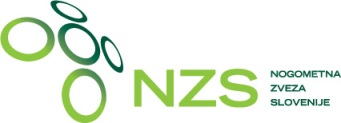 Zakon o pokojninskem in invalidskem zavarovanju (v nadaljevanju ZPIZ-2) v 18.členu od 1.1.2014 dalje določa obvezno zavarovanje oseb, ki v okviru kakšnega drugega pravnega razmerja opravljajo delo, če niso obvezno pokojninsko in invalidsko zavarovane na drugi podlagi (14. do 17. člen, 19. člen ali 25. člen ZPIZ-2), razen, če so uživalci pokojnine. Če prejemnik dohodka za opravljanje dela v okviru drugega pogodbenega razmerja izpolnjuje pogoje za vključitev v obvezno zavarovanje po 18. členu ZPIZ-2, mora izplačevalec dohodka izračunati in plačati prispevek za pokojninsko in invalidsko zavarovanje v breme prejemnika dohodka v višini 15,5 %.Z dodano novo določbo 55. a člena (Zakona o zdravstvenem  varstvu in zdravstvenem zavarovanju, v nadaljevanju ZZVZZ), se od 1.2.2014 dalje uvaja nov prispevek za zdravstveno zavarovanje po stopnji 6,36 % od dohodkov, ki jih osebe, ki so vključene v obvezno zdravstveno zavarovanje, dosegajo v okviru drugega pravnega razmerja.Z namenom obračunavanja dajatev iz naslova izplačil dohodkov podajam ob sklenitvi pogodbe oziroma pred prvim izplačilom v letu 2014 po že sklenjeni pogodbi (podjemna pogodba, avtorska pogodba ali druga civilna pogodba) oziroma uporabe le-teh v praksi NZS (izplačila po podjemni pogodbi za vsa delegiranja sodnikov, delegatov, kontrolorjev,…) pod materialno in kazensko odgovornostjo naslednjo I Z J A V O1. 	da sem v času opravljanja dela in izplačila za polni delovni čas vključen v obvezno pokojninsko in invalidsko zavarovanje na drugi podlagi ( zaposlen,   drugo:______________________________________);2. 	da sem v času opravljanja dela in izplačila za krajši delovni čas vključen v obvezno pokojninsko in invalidsko zavarovanje oziroma nisem vključen v takšno zavarovanje;3. 	da imam v času opravljanja dela in izplačila s.p. status, v okviru katerega lahko opravljam dela tudi za NZS in bom za dogovorjeni bruto znesek v skladu z dogovorom in navodili izstavil ustrezen račun;4. 	da imam v času opravljanja dela in izplačila status študenta in bom za izplačila  NZS priskrbel ustrezno napotnico študentskega servisa;5. 	da imam v času opravljanja dela in izplačila status upokojenca;Z namenom vsakokratnega pravilnega izplačila se s podpisom te izjave tudi zavezujem, da ta izjava velja do pisnega preklica oziroma bom morebitno spremembo statusa sporočil na NZS ter da nosim vse finančne posledice, v kolikor spremembo statusa ne bom nemudoma javil NZS.NZS sme zgoraj navedene podatke obravnavati v skladu z določbami Zakona o varstvu osebnih podatkov (ZVOP-1) in Pravilnika NZS o varstvu osebnih podatkov in jih tako uporabljati za namen izplačil za moje opravljeno pogodbeno delo ter medsebojno komunikacijo.Kraj                         , datum                          			______________________									 (podpis)Prosimo, da izpolnite izjavo z vašimi osnovnimi podatki, ustrezno označite polja od št. 1. do št. 5. ter podpisano izjavo v roku 3 dni po prejemu po pošti (Predoslje 40a, 4000 Kranj) ali e-mailu (tajnistvo@nzs.si) pošljete nazaj na sedež NZS, da vam bomo lahko v bodoče pravilno obračunali in izplačali honorar.Ime in PriimekNaslov (ulica, poštna št. in kraj)EMŠODavčna številkaElektronska poštaTelefonska številkaFunkcija sodnik delegat kontrolor drugo:      